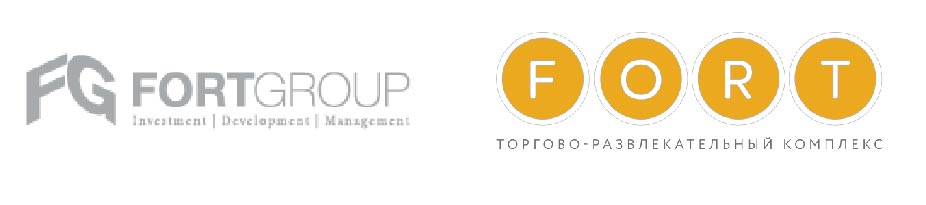 Пропуск на вывоз из ТРК Пропуск на вывоз из ТРК Пропуск на вывоз из ТРК Пропуск на вывоз из ТРК Пропуск на вывоз из ТРК Дата вывоза: "__"_________________20___ года Время: с __ часов __ минут до ___ часов ___ минутДата вывоза: "__"_________________20___ года Время: с __ часов __ минут до ___ часов ___ минутДата вывоза: "__"_________________20___ года Время: с __ часов __ минут до ___ часов ___ минутДата вывоза: "__"_________________20___ года Время: с __ часов __ минут до ___ часов ___ минутДата вывоза: "__"_________________20___ года Время: с __ часов __ минут до ___ часов ___ минутАрендатор (наименование, ТМ, разрешённое использование) ________________________________________________________Арендатор (наименование, ТМ, разрешённое использование) ________________________________________________________Арендатор (наименование, ТМ, разрешённое использование) ________________________________________________________Арендатор (наименование, ТМ, разрешённое использование) ________________________________________________________Арендатор (наименование, ТМ, разрешённое использование) ________________________________________________________Загрузочная зона _____________________________________________________________Загрузочная зона _____________________________________________________________Загрузочная зона _____________________________________________________________Загрузочная зона _____________________________________________________________Загрузочная зона _____________________________________________________________№  помещенияНаименование ТМЦНаименование ТМЦНаименование ТМЦКол-во местНомер транспортного средства ___________________________________________________Номер транспортного средства ___________________________________________________Номер транспортного средства ___________________________________________________Номер транспортного средства ___________________________________________________Номер транспортного средства ___________________________________________________Материально ответственное лицо, ТЕЛЕФОН: _____________________________Материально ответственное лицо, ТЕЛЕФОН: _____________________________Материально ответственное лицо, ТЕЛЕФОН: _____________________________Материально ответственное лицо, ТЕЛЕФОН: _____________________________Материально ответственное лицо, ТЕЛЕФОН: ________________________________________________________________________________ (Должность, Ф.И.О. разборчиво)___________________________________________________ (Должность, Ф.И.О. разборчиво)___________________________________________________ (Должность, Ф.И.О. разборчиво)___________________________________________________ (Должность, Ф.И.О. разборчиво)___________________________________________________ (Должность, Ф.И.О. разборчиво)Администратор ТРК____________________________________________Администратор ТРК____________________________________________Администратор ТРК____________________________________________Администратор ТРК____________________________________________Администратор ТРК____________________________________________Пропуск выдан "___" _______________20__Пропуск выдан "___" _______________20__Пропуск выдан "___" _______________20__Пропуск выдан "___" _______________20__Оформление заявок на утро (при ввозе/вывозе в промежутке с 08 часов 00 минут – по 09 часов 45 минут) – осуществляется до 19 часов 00 минут дня, предшествующего дню ввоза/вывозаОформление заявок на утро (при ввозе/вывозе в промежутке с 08 часов 00 минут – по 09 часов 45 минут) – осуществляется до 19 часов 00 минут дня, предшествующего дню ввоза/вывозаОформление заявок на утро (при ввозе/вывозе в промежутке с 08 часов 00 минут – по 09 часов 45 минут) – осуществляется до 19 часов 00 минут дня, предшествующего дню ввоза/вывозаОформление заявок на утро (при ввозе/вывозе в промежутке с 08 часов 00 минут – по 09 часов 45 минут) – осуществляется до 19 часов 00 минут дня, предшествующего дню ввоза/вывозана вечер (при ввозе/вывозе в промежутке с 22 часов 00 минут –по 22 часа 45 минут) - осуществляется до 15 часов 00 минут дня ввоза/вывозана вечер (при ввозе/вывозе в промежутке с 22 часов 00 минут –по 22 часа 45 минут) - осуществляется до 15 часов 00 минут дня ввоза/вывозана вечер (при ввозе/вывозе в промежутке с 22 часов 00 минут –по 22 часа 45 минут) - осуществляется до 15 часов 00 минут дня ввоза/вывозана вечер (при ввозе/вывозе в промежутке с 22 часов 00 минут –по 22 часа 45 минут) - осуществляется до 15 часов 00 минут дня ввоза/вывозаВ случае закрытия загрузочной зоны необходимо позвонить В случае закрытия загрузочной зоны необходимо позвонить В случае закрытия загрузочной зоны необходимо позвонить В случае закрытия загрузочной зоны необходимо позвонить В случае закрытия загрузочной зоны необходимо позвонить старшему смены охраныстаршему смены охраныстаршему смены охраныстаршему смены охраныстаршему смены охраны